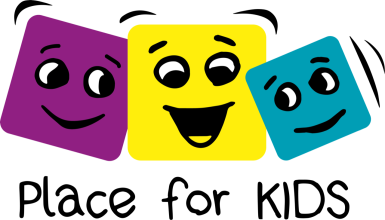 BetreuungsvertragWeidstrasse 30.8105 WattBringen / Abholen: Zutreffendes bitte markierenwird gebracht / abgeholt		kommt alleine / geht alleine nach HauseBitte die Lehrperson informieren, dass das Kind im Hort ist und die Tel.-Nr. vom Hort mitteilen.Wichtige Bestandteile des BetreuungsvertragesVertragsbestandteile:	Als integrierende Bestandteile dieses Vertrages gelten:Das Betriebsreglement / Konzept vom Hort NauruBetriebsreglement: 		Im Hausreglement sind  alle für die Eltern relevanten Informationen und Angaben umschrieben. (Öffnungszeiten, Tagesablauf, Ferien, Verfahren bei Krankheit und Unfall, Versicherung, Zusammenarbeit mit den Eltern etc.)Der Tarif gilt:		Inklusive Mahlzeiten, Bastelmaterial und Ausflüge, sowie 5 Ferienwochen. Es entstehen keine weiteren Zusatzkosten. Bei Ferien und Krankheit des Kindes werden keine Beiträge oder Teil-Beiträge erstattet, Ausfallzeiten sind bereits in der Pauschale berechnet. Fall das Kind in den Ferien kommt, muss die Differenz noch bezahlt werden (CHF 37.-)Erste Monatsrate	 vor Vertragsstart. 		Anschliessend ist der Monatsbeitrag immer zum Voraus, Ende des		Monats für den Folgemonat zu bezahlen.Feiertage:				Der Hort hält sich frei die Betriebsferien und Feiertage jährlich neu anzupassen. (Siehe Beiblatt). Die Ferienwochen werden im Oktober für das kommende Jahr bekannt gegeben.Zusatztage: 				Zusatztage können zum Tagestarif einzeln gebucht werden, sofern es Platz im Hort hat.Absenzen:		Keine Ermässigung und/oder Kompensation möglich. Bitte daran denken, das Kind rechtzeitig im Hort abzumelden.Notfälle:		Wir erlauben uns bei absoluten Notfällen wie Todesfall, Unfall oder akuter Erkrankung, den Hort für 1 – 3 Tage zu schliessen.Haftpflichtvers.:	  	Der Hort hat eine Haftpflichtversicherung abgeschlossen, gemäss den üblichen Bedingungen für Horte, Heime und Anstalten. Vertragsauflösung:			Dieser Betreuungsvertrag kann auf Ende des Schuljahres, mit einer Frist von drei Monaten schriftlich gekündigt werden. (Poststempel).Die Kündigung muss unterzeichnet am letzten Tag des laufenden Monats in unserem Besitze sein. Die Kündigungsfrist muss in jedem Fall, eingehalten werden. Die anfallenden Monatspauschalen müssen in jedem Fall geleistet werden während der Kündigungsfrist.Vertragsrücktritt vor Betreuungsbeginn:       Bis drei Monate vor Eintrittsdatum kann der Vertrag ohne jegliche Kosten aufgelöst werden.
Bei zwei Monaten vor Eintrittsdatum muss ein Bearbeitungsbetrag von 200.- bezahlt werden.		Bis ein Monat vor Eintrittsdatum muss der gesamte 1. Monat bezahlt werden.		In allen Fällen muss die Kündigung schriftlich eintreffen.Fotos von Kindern:	     Für Abschieds Geschenke:   		     		      ja    nein Für Homepage mit oder ohne Gesicht:	       ja    nein 	                                      Nur ohne Gesicht oder von weitem Mein Kind darf nicht fotografiert werden:       Bemerkungen: .....................................................Bestandteil dieses Vertrages sind die Allgemeinen Geschäftsbedingungen. Die Unterzeichnenden bestätigen vor Vertragsunterzeichnung über sämtlichen relevanten Einzelheiten der Kinderbetreuung in des Hort Nauru informiert und im Besitze der integrierenden Vertragsbestandteile zu sein.Ort und Datum: ……………………………………      Inhaberin Hort Nauru:…………………......	 	                 Ort und Datum: ……………………………………	Mutter:………………………………………………Vater:……………………………………………….						                                             Personalien KindVor und Nachname: Geburtsdatum:Muttersprache:Allergien/Besonderes:Allergien/Besonderes:Name und Tel-Nr. der Klassenlenlehrperson:____________________________________Zutreffendes markieren:1.Kiga /  2. Kiga/   1. Kl./    2. Kl./     3. Kl./ 4. Kl./   5. Kl./Personalien ElternName: Name:Vorname: Vorname:Beruf: Beruf: Arbeitgeber: Arbeitgeber: E-Mail: E-Mail: Adresse und TelefonnummerStrasse:  Hausnummer: PLZ: Wohnort: Tel. Nummer Privat: Tel. Nummer Privat:Tel. Nummer Handy: Tel. Nummer Handy: Tel. Nummer Geschäft:Tel. Nummer Geschäft:Tel. Nummer und Name für Notfälle und Krankheitsmeldung: Vertragsstart:Modell„S“ 12-14h20.00Modell„L“12-18h68.00Modell„L+“7-8.15 /12-18h88.00Modell„S+“07-8.15 od. 16-18h20.00MontagDienstagMittwochDonnerstagFreitagKostenMonatlicher Betreuungs-TarifCHF:Anz. Tage x Tarif x Faktor